Clerk to the Governing Board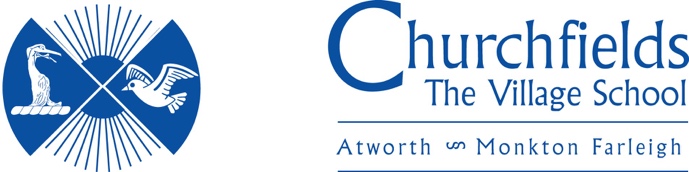 Churchfields, the Village SchoolPerson SpecificationEssentialDesirableAssessedQualificationsGood general education to GCSE standard High standard of literacyClerking qualifications or evidence of CPDApplicationExperience Experience of clerking or secretarial duties to meetings or committees Experience of clerking for a primary school governing boardApplicationReferencesKnowledgeKnowledge of administrative procedures. A good working knowledge of the legal framework relating to governance of schools and current developments in education A working knowledge of the features of effective governance in maintained primary schools ApplicationSpecific Skills (attributes and abilities) Good IT and typing skills demonstrating competence in Microsoft Outlook and Microsoft word. Good communication skills written and verbal.Ability to flexibly manage and record own workload and meet deadlines.Good record keeping.Good organisation skills. Ability to accurately summarise and cascade information.Ability to competently minute the important points of a meeting and make decisions on what needs to be reported.Working knowledge of the use of Microsoft Office 365 and its applicationsCompetence of cloud-based storage system such as SharePoint and use of hyperlinks to share information.ApplicationInterviewAttitudeOpen, honest and approachable.Willingness to learn and improve professional competence.Ability to maintain confidentiality Empathy for the values and vision of the school.InterviewReferences